             ҠАРАР                                                                  ПОСТАНОВЛЕНИЕ10 декабрь  2020 й.                     №98                           10 декабря  2020 г.О признании утратившим силу постановления администрации сельского поселения Кызыльский  сельсовет муниципального района Альшеевский район Республики Башкортостан от 26 февраля 2020 года № 20В соответствии с постановлением Правительства Республики Башкортостан от 26 октября 2020 года № 652 «О внесении изменений в некоторые решения Правительства Республики Башкортостан» Администрация сельского поселения Кызыльский  сельсовет муниципального района Альшеевский район Республики БашкортостанПОСТАНОВЛЯЕТ:1. Признать утратившим силу постановление администрации сельского поселения Кызыльский  сельсовет муниципального района Альшеевский район  Республики Башкортостан «Об утверждении Административного регламента «Предоставление в установленном порядке жилых помещений муниципального жилищного фонда по договорам социального найма» в Администрации сельского поселения Кызыльский  сельсовет муниципального района Альшеевский район Республики Башкортостан от  26 февраля 2020 года № 20.                                                                                  	2. Обнародовать настоящее постановление на информационном стенде в здании  администрации сельского поселения  и  разместить на официальном сайте администрации сельского поселения в сети «Интернет».                                                                              3. Настоящее постановление вступает в силу после его обнародования.                                                4. Контроль  за исполнением настоящего постановления оставляю за собой.ВРИО главы сельского поселения      		   А.Р.ФатхутдиноваБАШҠОРТОСТАН  РЕСПУБЛИКАҺЫӘЛШӘЙ РАЙОНЫМУНИЦИПАЛЬ РАЙОНЫНЫҢКЫЗЫЛ АУЫЛ СОВЕТЫАУЫЛ БИЛӘМӘҺЕХАКИМИӘТЕ(БАШҠОРТОСТАН РЕСПУБЛИКАҺЫӘЛШӘЙ РАЙОНЫКЫЗЫЛ АУЫЛ СОВЕТЫ)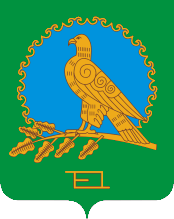               АДМИНИСТРАЦИЯСЕЛЬСКОГО ПОСЕЛЕНИЯКЫЗЫЛЬСКИЙ СЕЛЬСОВЕТМУНИЦИПАЛЬНОГО РАЙОНААЛЬШЕЕВСКИЙ РАЙОНРЕСПУБЛИКИ БАШКОРТОСТАН(КЫЗЫЛЬСКИЙ СЕЛЬСОВЕТАЛЬШЕЕВСКОГО  РАЙОНАРЕСПУБЛИКИ БАШКОРТОСТАН)